ПРОЕКТ. Срок антикоррупционной экспертизы 3 дня.                                              ИВАНОВСКАЯ ОБЛАСТЬ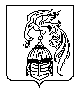 АДМИНИСТРАЦИЯ ЮЖСКОГО МУНИЦИПАЛЬНОГО РАЙОНА ПОСТАНОВЛЕНИЕ от _______________ № ______г. ЮжаО внесении дополнения в Перечень муниципального имущества Южского муниципального района, свободного от прав третьих лиц (за исключением имущественных прав субъектов малого и среднего предпринимательства), предназначенного для предоставления его во владение и (или) в пользование на долгосрочной основе (в том числе по льготным ставкам арендной платы для субъектов малого и среднего предпринимательства, занимающихся социально значимыми видами деятельности) субъектам малого и среднего предпринимательства и организациям, образующим инфраструктуру поддержки субъектов малого и среднего предпринимательства, утвержденный постановлением Администрации Южского муниципального района от 24.08.2017 года № 857-пВ соответствии с Федеральным законом от 24.07.2007 года № 209-ФЗ           «О развитии малого и среднего предпринимательства в Российской Федерации», решением Совета Южского муниципального района от 15.12.2017 года № 124 «Об утверждении Порядка формирования, ведения, обязательного опубликования перечня муниципального имущества, свободного от прав третьих лиц (за исключением имущественных прав субъектов малого и среднего предпринимательства), на территории Южского муниципального района, а также Порядка и условий предоставления указанного имущества в аренду», учитывая решение координационного Совета по развитию малого и среднего предпринимательства при Администрации Южского муниципального района от 20.09.2019 года, Администрация Южского муниципального района                            п о с т а н о в л я е т:1. Дополнить Перечень муниципального имущества Южского муниципального района, свободного от прав третьих лиц (за исключением имущественных прав субъектов малого и среднего предпринимательства), предназначенного для предоставления его во владение и (или) в пользование на долгосрочной основе (в том числе по льготным ставкам арендной платы для субъектов малого и среднего предпринимательства, занимающихся социально значимыми видами деятельности) субъектам малого и среднего предпринимательства и организациям, образующим инфраструктуру поддержки субъектов малого и среднего предпринимательства пунктом 6 следующего содержания:2. Опубликовать настоящее постановление на официальном сайте Южского муниципального района www.yuzha.ru.Исполняющий полномочия Главы Южского муниципального района                                   В.И. Оврашко6.Земельный участок, категория земель – земли сельскохозяйственного назначения, разрешенное использование – для сельскохозяйственного производства Местоположение установлено относительно ориентира, расположенного в границах участка. Почтовый адрес ориентира: обл. Ивановская, р-н Южский, расположен примерно в 1050 м. по направлению на юго-восток от д. Павлово вдоль оз. СередникКадастровый номер 37:21:040111:41, площадь 362095 лет